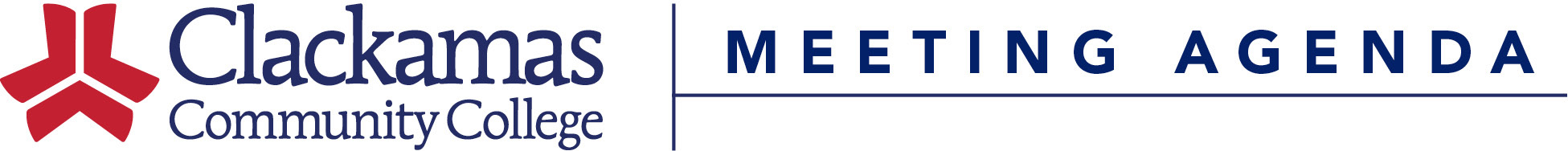 1.  Welcome and check-in--Everyone2.  Ireland trip update.  What worked?  What went wrong?  (Jen, Kerrie, Jane)3.  Trip update--Ernesto.4.  Forum on Education Abroad/CIBER grant--we got it!  Discuss next steps.  (Sue)5.  Schedule meeting about deposits for study abroad.  How can we make this work?6.  CLERY report--make sure this gets done for Ireland trip.7.  Anything else??